III четвертьРаздел 5. Обучение двигательным навыкам посредством игр.Урок № 52Тема: Игра как средство для развития индивидуальных физических качеств.Тема: Игра как средство для развития индивидуальных физических качеств.Тема: Игра как средство для развития индивидуальных физических качеств.Школа: школа – лицей № 16Школа: школа – лицей № 16Школа: школа – лицей № 16Школа: школа – лицей № 16Дата: 16.01.2017Дата: 16.01.2017Дата: 16.01.2017Ф.И.О. педагога: Шарапова Юлия АлександровнаФ.И.О. педагога: Шарапова Юлия АлександровнаФ.И.О. педагога: Шарапова Юлия АлександровнаФ.И.О. педагога: Шарапова Юлия АлександровнаКласс: 1 «А»Класс: 1 «А»Класс: 1 «А»Количество присутствующих: 24Количество присутствующих: 24Количество присутствующих: 24Количество отсутствующих: 3Цели обучения, которые помогают достичь данный урок.1.3.1.1. Осознавать важность физической деятельности, получить общее понятие о здоровье.1.3.1.1. Осознавать важность физической деятельности, получить общее понятие о здоровье.1.3.1.1. Осознавать важность физической деятельности, получить общее понятие о здоровье.1.3.1.1. Осознавать важность физической деятельности, получить общее понятие о здоровье.1.3.1.1. Осознавать важность физической деятельности, получить общее понятие о здоровье.1.3.1.1. Осознавать важность физической деятельности, получить общее понятие о здоровье.Цели урока:Все учащийся будут уметь:Все учащийся будут уметь:Все учащийся будут уметь:Все учащийся будут уметь:Все учащийся будут уметь:Все учащийся будут уметь:Цели урока:Перемещаться на разных уровнях в произвольном направлении. Выполнять разные виды бега.Передавать мяч с руки на руку под коленями, лежа на полу. Толкать мяча вперед головой, перемещаясь на предплечьях и ступнях.Перемещаться на разных уровнях в произвольном направлении. Выполнять разные виды бега.Передавать мяч с руки на руку под коленями, лежа на полу. Толкать мяча вперед головой, перемещаясь на предплечьях и ступнях.Перемещаться на разных уровнях в произвольном направлении. Выполнять разные виды бега.Передавать мяч с руки на руку под коленями, лежа на полу. Толкать мяча вперед головой, перемещаясь на предплечьях и ступнях.Перемещаться на разных уровнях в произвольном направлении. Выполнять разные виды бега.Передавать мяч с руки на руку под коленями, лежа на полу. Толкать мяча вперед головой, перемещаясь на предплечьях и ступнях.Перемещаться на разных уровнях в произвольном направлении. Выполнять разные виды бега.Передавать мяч с руки на руку под коленями, лежа на полу. Толкать мяча вперед головой, перемещаясь на предплечьях и ступнях.Перемещаться на разных уровнях в произвольном направлении. Выполнять разные виды бега.Передавать мяч с руки на руку под коленями, лежа на полу. Толкать мяча вперед головой, перемещаясь на предплечьях и ступнях.Цели урока:Большинство учащийся будут уметь:Большинство учащийся будут уметь:Большинство учащийся будут уметь:Большинство учащийся будут уметь:Большинство учащийся будут уметь:Большинство учащийся будут уметь:Цели урока:Проводить индивидуальный мониторинг изменения состояния организма при выполнении физических упражнений разной интенсивности. Вести мяч на разном уровне. Выполнять движения шеренгой. Выполнять ходьбу с мячом, зажатым между ступнями.Проводить индивидуальный мониторинг изменения состояния организма при выполнении физических упражнений разной интенсивности. Вести мяч на разном уровне. Выполнять движения шеренгой. Выполнять ходьбу с мячом, зажатым между ступнями.Проводить индивидуальный мониторинг изменения состояния организма при выполнении физических упражнений разной интенсивности. Вести мяч на разном уровне. Выполнять движения шеренгой. Выполнять ходьбу с мячом, зажатым между ступнями.Проводить индивидуальный мониторинг изменения состояния организма при выполнении физических упражнений разной интенсивности. Вести мяч на разном уровне. Выполнять движения шеренгой. Выполнять ходьбу с мячом, зажатым между ступнями.Проводить индивидуальный мониторинг изменения состояния организма при выполнении физических упражнений разной интенсивности. Вести мяч на разном уровне. Выполнять движения шеренгой. Выполнять ходьбу с мячом, зажатым между ступнями.Проводить индивидуальный мониторинг изменения состояния организма при выполнении физических упражнений разной интенсивности. Вести мяч на разном уровне. Выполнять движения шеренгой. Выполнять ходьбу с мячом, зажатым между ступнями.Цели урока:Некоторые учащийся будут уметь:Некоторые учащийся будут уметь:Некоторые учащийся будут уметь:Некоторые учащийся будут уметь:Некоторые учащийся будут уметь:Некоторые учащийся будут уметь:Цели урока:Перебрасывать мяч через натянутый шнур с последующей ловлей.Перебрасывать мяч через натянутый шнур с последующей ловлей.Перебрасывать мяч через натянутый шнур с последующей ловлей.Перебрасывать мяч через натянутый шнур с последующей ловлей.Перебрасывать мяч через натянутый шнур с последующей ловлей.Перебрасывать мяч через натянутый шнур с последующей ловлей.Языковая цель:Учащиеся могут анализировать и описывать самочувствие при выполнении физического упражнения, связывая это с понятием о здоровье, продемонстрировать упражнения для развития физических качеств и саморегуляции организма.Учащиеся могут анализировать и описывать самочувствие при выполнении физического упражнения, связывая это с понятием о здоровье, продемонстрировать упражнения для развития физических качеств и саморегуляции организма.Учащиеся могут анализировать и описывать самочувствие при выполнении физического упражнения, связывая это с понятием о здоровье, продемонстрировать упражнения для развития физических качеств и саморегуляции организма.Учащиеся могут анализировать и описывать самочувствие при выполнении физического упражнения, связывая это с понятием о здоровье, продемонстрировать упражнения для развития физических качеств и саморегуляции организма.Учащиеся могут анализировать и описывать самочувствие при выполнении физического упражнения, связывая это с понятием о здоровье, продемонстрировать упражнения для развития физических качеств и саморегуляции организма.Учащиеся могут анализировать и описывать самочувствие при выполнении физического упражнения, связывая это с понятием о здоровье, продемонстрировать упражнения для развития физических качеств и саморегуляции организма.Языковая цель:Предметная лексика и терминология: Предметная лексика и терминология: Предметная лексика и терминология: Предметная лексика и терминология: Предметная лексика и терминология: Предметная лексика и терминология: Языковая цель:Двигательная активность, интенсивность, сердцебиение, сердце, легкие, дыхание, пульс, саморегуляция, расслабление, мониторинг.Двигательная активность, интенсивность, сердцебиение, сердце, легкие, дыхание, пульс, саморегуляция, расслабление, мониторинг.Двигательная активность, интенсивность, сердцебиение, сердце, легкие, дыхание, пульс, саморегуляция, расслабление, мониторинг.Двигательная активность, интенсивность, сердцебиение, сердце, легкие, дыхание, пульс, саморегуляция, расслабление, мониторинг.Двигательная активность, интенсивность, сердцебиение, сердце, легкие, дыхание, пульс, саморегуляция, расслабление, мониторинг.Двигательная активность, интенсивность, сердцебиение, сердце, легкие, дыхание, пульс, саморегуляция, расслабление, мониторинг.Языковая цель:Полезные фразы для диалога/письма:Полезные фразы для диалога/письма:Полезные фразы для диалога/письма:Полезные фразы для диалога/письма:Полезные фразы для диалога/письма:Полезные фразы для диалога/письма:Языковая цель:Вопросы для обсуждения:Вопросы для обсуждения:Вопросы для обсуждения:Вопросы для обсуждения:Вопросы для обсуждения:Вопросы для обсуждения:Языковая цель:Что вы чувствовали, когда представляли себя частью воздуха?Какие изменения происходят в организме после упражнений с мячом?Какую пользу оказывают упражнения с мячом?Какие физические качества развиваются в игре?Как нужно заботиться о здоровье окружающих?Какие способы снятия мышечного напряжения вы знаете?Что вы чувствовали, когда представляли себя частью воздуха?Какие изменения происходят в организме после упражнений с мячом?Какую пользу оказывают упражнения с мячом?Какие физические качества развиваются в игре?Как нужно заботиться о здоровье окружающих?Какие способы снятия мышечного напряжения вы знаете?Что вы чувствовали, когда представляли себя частью воздуха?Какие изменения происходят в организме после упражнений с мячом?Какую пользу оказывают упражнения с мячом?Какие физические качества развиваются в игре?Как нужно заботиться о здоровье окружающих?Какие способы снятия мышечного напряжения вы знаете?Что вы чувствовали, когда представляли себя частью воздуха?Какие изменения происходят в организме после упражнений с мячом?Какую пользу оказывают упражнения с мячом?Какие физические качества развиваются в игре?Как нужно заботиться о здоровье окружающих?Какие способы снятия мышечного напряжения вы знаете?Что вы чувствовали, когда представляли себя частью воздуха?Какие изменения происходят в организме после упражнений с мячом?Какую пользу оказывают упражнения с мячом?Какие физические качества развиваются в игре?Как нужно заботиться о здоровье окружающих?Какие способы снятия мышечного напряжения вы знаете?Что вы чувствовали, когда представляли себя частью воздуха?Какие изменения происходят в организме после упражнений с мячом?Какую пользу оказывают упражнения с мячом?Какие физические качества развиваются в игре?Как нужно заботиться о здоровье окружающих?Какие способы снятия мышечного напряжения вы знаете?Языковая цель:Можете ли вы сказать почему…..?Можете ли вы сказать почему…..?Можете ли вы сказать почему…..?Можете ли вы сказать почему…..?Можете ли вы сказать почему…..?Можете ли вы сказать почему…..?Языковая цель:Почему разные ощущения и изменения в организме во время перемещений и остановок?Почему подвижные игры являются одним из способов сохранения здоровья? Почему здоровье является величайшей ценностью? Почему нужно снимать мышечное напряжение?Почему разные ощущения и изменения в организме во время перемещений и остановок?Почему подвижные игры являются одним из способов сохранения здоровья? Почему здоровье является величайшей ценностью? Почему нужно снимать мышечное напряжение?Почему разные ощущения и изменения в организме во время перемещений и остановок?Почему подвижные игры являются одним из способов сохранения здоровья? Почему здоровье является величайшей ценностью? Почему нужно снимать мышечное напряжение?Почему разные ощущения и изменения в организме во время перемещений и остановок?Почему подвижные игры являются одним из способов сохранения здоровья? Почему здоровье является величайшей ценностью? Почему нужно снимать мышечное напряжение?Почему разные ощущения и изменения в организме во время перемещений и остановок?Почему подвижные игры являются одним из способов сохранения здоровья? Почему здоровье является величайшей ценностью? Почему нужно снимать мышечное напряжение?Почему разные ощущения и изменения в организме во время перемещений и остановок?Почему подвижные игры являются одним из способов сохранения здоровья? Почему здоровье является величайшей ценностью? Почему нужно снимать мышечное напряжение?Предыдущее обучение:Подготовительные упражнения для ходьбы на лыжах. Игры «Идите ко мне», «Часы».Подготовительные упражнения для ходьбы на лыжах. Игры «Идите ко мне», «Часы».Подготовительные упражнения для ходьбы на лыжах. Игры «Идите ко мне», «Часы».Подготовительные упражнения для ходьбы на лыжах. Игры «Идите ко мне», «Часы».Подготовительные упражнения для ходьбы на лыжах. Игры «Идите ко мне», «Часы».Подготовительные упражнения для ходьбы на лыжах. Игры «Идите ко мне», «Часы».План:План:План:План:План:План:План:Временные рамкиЗапланированная деятельностьЗапланированная деятельностьЗапланированная деятельностьЗапланированная деятельностьРесурсыРесурсы0-3 минуты4 – 67 – 1718 – 2526 – 3940 – 45(К, Э) Предлагает учащимся представить себя частичкой воздуха и быстро перемещаться на разных уровнях в произвольном направлении.Пытайтесь кружиться и резко внезапно останавливаться. Раскройте руки, когда кружитесь.Подпрыгните вверх, словно воздух подбросил вас высоко или опуститесь очень низко, медленно раскачивая руки из стороны в сторону. Потом сильнее.Покачивайте руками, пока не встанете.Предлагает описать свои ощущения и изменения в организме во время разных перемещений и остановок. (К, Э, П) Предлагает учащимся выполнить разные виды бега (спиной вперед, с чередованием темпа). Напоминает учащимся о необходимости держать дистанцию и голову прямо, чтобы не сталкиваться с другими.Предлагает замерить сердцебиение, которое можно измерить, если учащиеся положат одну руку на свое сердце (левая сторона груди), а другой будут открывать и закрывать, показывая, как быстро бьется их сердце.Упражнения для развития физических качеств.Передача мяча с руки на руку под коленями, лежа на полу.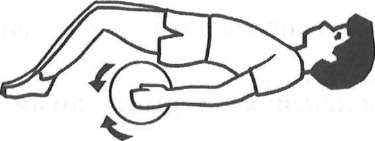 Предлагает учащимся перемещаться разными тактиками, развивающими физические качества. Обсуждает дистанцию перемещения, разделение пространства и лидерства, минимизацию рисков. Вращение мяча вокруг ног («восьмеркой») в движении.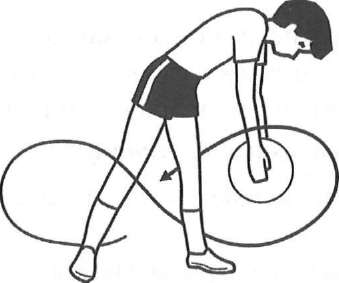 Толкание мяча вперед головой.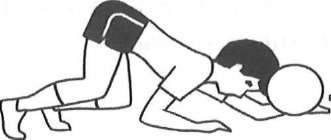 (К) Отбивание мяча в разном уровне об пол одной рукой с продвижением вперед на расстояние 5 м.Высокое ведение мяча, очень высокое, низкое, очень низкое.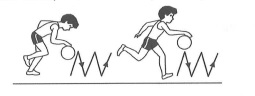 (К) Перебрасывание мяча через натянутый шнур с последующей ловлей.Бросают мяч через натянутую веревку, пробегают под ней вперед и ловят мяч сразу или после отскока от пола.(К) Обсуждает, какие упражнения показались самыми легкими и в каких им нужно практиковать в дальнейшем. Предлагает учащимся попытаться описать свои движения, которые они использовали и сказать, как они считают. Насколько хорошо они их выполнили. Поднять большие пальцы вверх -  если учащиеся считают, что выполнили хорошо, пальцы в бок -  если они не уверены, пальцы вниз -  если они думают, что им необходимо тренироваться дальше.Предлагает проанализировать самочувствие при выполнении физического упражнения, связывая это с понятием о здоровье.(К, Э) Предлагает учащимся представить себя частичкой воздуха и быстро перемещаться на разных уровнях в произвольном направлении.Пытайтесь кружиться и резко внезапно останавливаться. Раскройте руки, когда кружитесь.Подпрыгните вверх, словно воздух подбросил вас высоко или опуститесь очень низко, медленно раскачивая руки из стороны в сторону. Потом сильнее.Покачивайте руками, пока не встанете.Предлагает описать свои ощущения и изменения в организме во время разных перемещений и остановок. (К, Э, П) Предлагает учащимся выполнить разные виды бега (спиной вперед, с чередованием темпа). Напоминает учащимся о необходимости держать дистанцию и голову прямо, чтобы не сталкиваться с другими.Предлагает замерить сердцебиение, которое можно измерить, если учащиеся положат одну руку на свое сердце (левая сторона груди), а другой будут открывать и закрывать, показывая, как быстро бьется их сердце.Упражнения для развития физических качеств.Передача мяча с руки на руку под коленями, лежа на полу.Предлагает учащимся перемещаться разными тактиками, развивающими физические качества. Обсуждает дистанцию перемещения, разделение пространства и лидерства, минимизацию рисков. Вращение мяча вокруг ног («восьмеркой») в движении.Толкание мяча вперед головой.(К) Отбивание мяча в разном уровне об пол одной рукой с продвижением вперед на расстояние 5 м.Высокое ведение мяча, очень высокое, низкое, очень низкое.(К) Перебрасывание мяча через натянутый шнур с последующей ловлей.Бросают мяч через натянутую веревку, пробегают под ней вперед и ловят мяч сразу или после отскока от пола.(К) Обсуждает, какие упражнения показались самыми легкими и в каких им нужно практиковать в дальнейшем. Предлагает учащимся попытаться описать свои движения, которые они использовали и сказать, как они считают. Насколько хорошо они их выполнили. Поднять большие пальцы вверх -  если учащиеся считают, что выполнили хорошо, пальцы в бок -  если они не уверены, пальцы вниз -  если они думают, что им необходимо тренироваться дальше.Предлагает проанализировать самочувствие при выполнении физического упражнения, связывая это с понятием о здоровье.(К, Э) Предлагает учащимся представить себя частичкой воздуха и быстро перемещаться на разных уровнях в произвольном направлении.Пытайтесь кружиться и резко внезапно останавливаться. Раскройте руки, когда кружитесь.Подпрыгните вверх, словно воздух подбросил вас высоко или опуститесь очень низко, медленно раскачивая руки из стороны в сторону. Потом сильнее.Покачивайте руками, пока не встанете.Предлагает описать свои ощущения и изменения в организме во время разных перемещений и остановок. (К, Э, П) Предлагает учащимся выполнить разные виды бега (спиной вперед, с чередованием темпа). Напоминает учащимся о необходимости держать дистанцию и голову прямо, чтобы не сталкиваться с другими.Предлагает замерить сердцебиение, которое можно измерить, если учащиеся положат одну руку на свое сердце (левая сторона груди), а другой будут открывать и закрывать, показывая, как быстро бьется их сердце.Упражнения для развития физических качеств.Передача мяча с руки на руку под коленями, лежа на полу.Предлагает учащимся перемещаться разными тактиками, развивающими физические качества. Обсуждает дистанцию перемещения, разделение пространства и лидерства, минимизацию рисков. Вращение мяча вокруг ног («восьмеркой») в движении.Толкание мяча вперед головой.(К) Отбивание мяча в разном уровне об пол одной рукой с продвижением вперед на расстояние 5 м.Высокое ведение мяча, очень высокое, низкое, очень низкое.(К) Перебрасывание мяча через натянутый шнур с последующей ловлей.Бросают мяч через натянутую веревку, пробегают под ней вперед и ловят мяч сразу или после отскока от пола.(К) Обсуждает, какие упражнения показались самыми легкими и в каких им нужно практиковать в дальнейшем. Предлагает учащимся попытаться описать свои движения, которые они использовали и сказать, как они считают. Насколько хорошо они их выполнили. Поднять большие пальцы вверх -  если учащиеся считают, что выполнили хорошо, пальцы в бок -  если они не уверены, пальцы вниз -  если они думают, что им необходимо тренироваться дальше.Предлагает проанализировать самочувствие при выполнении физического упражнения, связывая это с понятием о здоровье.(К, Э) Предлагает учащимся представить себя частичкой воздуха и быстро перемещаться на разных уровнях в произвольном направлении.Пытайтесь кружиться и резко внезапно останавливаться. Раскройте руки, когда кружитесь.Подпрыгните вверх, словно воздух подбросил вас высоко или опуститесь очень низко, медленно раскачивая руки из стороны в сторону. Потом сильнее.Покачивайте руками, пока не встанете.Предлагает описать свои ощущения и изменения в организме во время разных перемещений и остановок. (К, Э, П) Предлагает учащимся выполнить разные виды бега (спиной вперед, с чередованием темпа). Напоминает учащимся о необходимости держать дистанцию и голову прямо, чтобы не сталкиваться с другими.Предлагает замерить сердцебиение, которое можно измерить, если учащиеся положат одну руку на свое сердце (левая сторона груди), а другой будут открывать и закрывать, показывая, как быстро бьется их сердце.Упражнения для развития физических качеств.Передача мяча с руки на руку под коленями, лежа на полу.Предлагает учащимся перемещаться разными тактиками, развивающими физические качества. Обсуждает дистанцию перемещения, разделение пространства и лидерства, минимизацию рисков. Вращение мяча вокруг ног («восьмеркой») в движении.Толкание мяча вперед головой.(К) Отбивание мяча в разном уровне об пол одной рукой с продвижением вперед на расстояние 5 м.Высокое ведение мяча, очень высокое, низкое, очень низкое.(К) Перебрасывание мяча через натянутый шнур с последующей ловлей.Бросают мяч через натянутую веревку, пробегают под ней вперед и ловят мяч сразу или после отскока от пола.(К) Обсуждает, какие упражнения показались самыми легкими и в каких им нужно практиковать в дальнейшем. Предлагает учащимся попытаться описать свои движения, которые они использовали и сказать, как они считают. Насколько хорошо они их выполнили. Поднять большие пальцы вверх -  если учащиеся считают, что выполнили хорошо, пальцы в бок -  если они не уверены, пальцы вниз -  если они думают, что им необходимо тренироваться дальше.Предлагает проанализировать самочувствие при выполнении физического упражнения, связывая это с понятием о здоровье.Просторное свободное пространство.Мячи диаметром 20 см, схемы выполнений упражнений.Шнур, натянутый как волейбольная сетка.Просторное свободное пространство.Мячи диаметром 20 см, схемы выполнений упражнений.Шнур, натянутый как волейбольная сетка.Дополнительная информация:Дополнительная информация:Дополнительная информация:Дополнительная информация:Дополнительная информация:Дополнительная информация:Дополнительная информация:Дифференциация – как вы планируете оказать больше поддержки?Какие задачи вы планируете поставить перед более способными учащимися?Дифференциация – как вы планируете оказать больше поддержки?Какие задачи вы планируете поставить перед более способными учащимися?Оценивание – как вы планируете проверить уровень усвоения материала учащимися?Оценивание – как вы планируете проверить уровень усвоения материала учащимися?Междисциплинарные связи Проверка здоровья и безопасности Связи с ИКТСвязи с ценностями Междисциплинарные связи Проверка здоровья и безопасности Связи с ИКТСвязи с ценностями Междисциплинарные связи Проверка здоровья и безопасности Связи с ИКТСвязи с ценностями Выполнить упражнения для развития физических качеств.Выполнить ведение мяча на разном уровне.Перебросить мяч через натянутый шнур с последующей ловлей.Провести индивидуальный мониторинг самочувствия во время выполнения упражнений.Выполнить упражнения для развития физических качеств.Выполнить ведение мяча на разном уровне.Перебросить мяч через натянутый шнур с последующей ловлей.Провести индивидуальный мониторинг самочувствия во время выполнения упражнений.Продемонстрируют перемещение в произвольном направлении разной интенсивности в соответствии с картиной.Будут перемещаться с мячом разными тактиками, развивающими физические качества.Продемонстрируют перемещение в произвольном направлении разной интенсивности в соответствии с картиной.Будут перемещаться с мячом разными тактиками, развивающими физические качества.Связь с предметом «Самопознание».Связь с предметом «Самопознание».Связь с предметом «Самопознание».Рефлексия Были ли цели урока/учебные цели реалистичными?Чему ученики научились сегодня?Какой была атмосфера урока?Хорошо ли сработал мой дифференцированный подход к работе?Уложился ли я в график? Какие изменения я хотел бы внести в свой план и почему?Рефлексия Были ли цели урока/учебные цели реалистичными?Чему ученики научились сегодня?Какой была атмосфера урока?Хорошо ли сработал мой дифференцированный подход к работе?Уложился ли я в график? Какие изменения я хотел бы внести в свой план и почему?Используйте данный раздел для рефлексии урока. Ответьте на вопросы о вашем уроке из левой колонки.Используйте данный раздел для рефлексии урока. Ответьте на вопросы о вашем уроке из левой колонки.Используйте данный раздел для рефлексии урока. Ответьте на вопросы о вашем уроке из левой колонки.Используйте данный раздел для рефлексии урока. Ответьте на вопросы о вашем уроке из левой колонки.Используйте данный раздел для рефлексии урока. Ответьте на вопросы о вашем уроке из левой колонки.Общая оценкаКакие два аспекта урока прошли хорошо (подумайте как о преподавании, так и об обучении)?1:2:Какие два аспекта могли бы улучшить урок  (подумайте как о преподавании, так и об обучении)?1:2:Что я узнал(а) о классе или отдельных учениках такого, что поможет мне подготовится к следующему уроку?Общая оценкаКакие два аспекта урока прошли хорошо (подумайте как о преподавании, так и об обучении)?1:2:Какие два аспекта могли бы улучшить урок  (подумайте как о преподавании, так и об обучении)?1:2:Что я узнал(а) о классе или отдельных учениках такого, что поможет мне подготовится к следующему уроку?Общая оценкаКакие два аспекта урока прошли хорошо (подумайте как о преподавании, так и об обучении)?1:2:Какие два аспекта могли бы улучшить урок  (подумайте как о преподавании, так и об обучении)?1:2:Что я узнал(а) о классе или отдельных учениках такого, что поможет мне подготовится к следующему уроку?Общая оценкаКакие два аспекта урока прошли хорошо (подумайте как о преподавании, так и об обучении)?1:2:Какие два аспекта могли бы улучшить урок  (подумайте как о преподавании, так и об обучении)?1:2:Что я узнал(а) о классе или отдельных учениках такого, что поможет мне подготовится к следующему уроку?Общая оценкаКакие два аспекта урока прошли хорошо (подумайте как о преподавании, так и об обучении)?1:2:Какие два аспекта могли бы улучшить урок  (подумайте как о преподавании, так и об обучении)?1:2:Что я узнал(а) о классе или отдельных учениках такого, что поможет мне подготовится к следующему уроку?Общая оценкаКакие два аспекта урока прошли хорошо (подумайте как о преподавании, так и об обучении)?1:2:Какие два аспекта могли бы улучшить урок  (подумайте как о преподавании, так и об обучении)?1:2:Что я узнал(а) о классе или отдельных учениках такого, что поможет мне подготовится к следующему уроку?Общая оценкаКакие два аспекта урока прошли хорошо (подумайте как о преподавании, так и об обучении)?1:2:Какие два аспекта могли бы улучшить урок  (подумайте как о преподавании, так и об обучении)?1:2:Что я узнал(а) о классе или отдельных учениках такого, что поможет мне подготовится к следующему уроку?